                                                         Консультация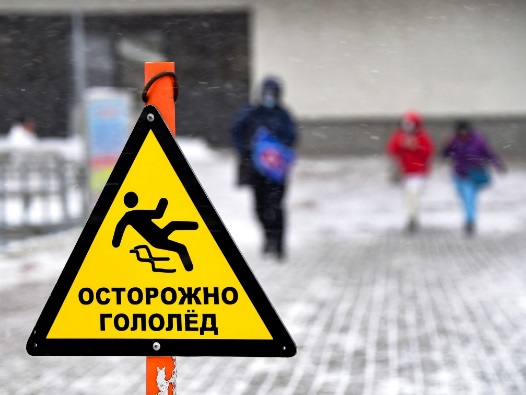         В наших северных широтах наступает весна. Конечно, это еще не таяние снега и цветение трав, но уже периодически пригревает солнце, наступает оттепель, но опять приходят морозы. При такой частой смене температур на поверхности дороги образуется слой льда – гололёд.  Такие природные явления являются причинами чрезвычайных ситуаций на дорогах города. В период гололёда, который считается опасным с точки зрения управляемости и устойчивости автомобиля на дороге, увеличивается вероятность аварий, столкновений среди машин, наездов на пешеходов. Инспекторы ГИБДД в этот период просят водителей быть осторожными, обязательно обращать внимание на выбор скорости движения. Пешеходам тоже надо быть предельно внимательными, так как человека при гололёде может сам поскользнуться и упасть, или попасть под колеса автомобиля, который не смог справиться с управлением.  Правила поведения на дороге в гололёд.Держите ребёнка за руку.Поведение детей порой бывает просто непредсказуемым, ребёнок может внезапно побежать. Во избежание подобной ситуации всю дорогу держите ребенка, но не за ладонь, которую он с легкостью может вытащить из варежки, а за запястье, т.е. за рукав одежды на уровне запястья. Перед тем, как собираетесь на улицу, регулярно повторяйте с детьми правила безопасного поведения на дороге – не бегать, не толкаться, не отпускать руку взрослого.Выбирайте безопасную обувь.Взрослая и детская обувь должна быть не только удобной, но и безопасной. В гололедицу лучше носить обувь на не скользящей подошве. Не спешите.Никогда не надо спешить, рассчитайте время движения и выйдите заранее. Рекомендуется передвигаться мелкой, шаркающей походкой. Чем шире шаг, тем больше вероятности упасть. Бежать и догонять уходящий транспорт, тоже не стоит. Лучше подождать следующий автобус, чем получить травму.Будьте предельно внимательными на проезжей части.- Переходя через проезжую часть, соблюдайте правила дорожного движения.- Помните! Проезжая часть скользкая и торможение транспорта затруднено, возможны заносы.- Помните! Под снегом может быть лёд.Всегда смотрите под ноги.Под ноги всегда надо смотреть, а в гололёд особенно. Скользкую часть дороги или ледяную «лужу» по возможности лучше обойти.  